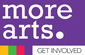 The Cultural Partnership: more arts.Charitable Incorporated Organisation No.1154785P&P No:P&P/ma014P&P TITLE:ANNUAL STRATEGIC REVIEWAPPLICABLE TO:TrusteesBACKGROUND:As a CIO, The Cultural Partnership: ‘more arts.’ is operating in a constantly changing environment, and is subject to influence from a variety of factors: external, environmental, risk and compliance. It is therefore good practice to review the strategy of the charity on a regular basis and to make adjustments to the operation as required.P&P DETAIL:The Trustees of ‘more arts.’ will conduct an Annual Strategic Review, evaluating the current risk environment in accordance with the Charity Commission guidelines in P&P/ma013.TRAINING:All Trustees to be made aware of this policy during induction.REVIEW DATE:As requiredDATE P&P CREATED/UPDATED:21 January 2016DATE APPROVED BY TRUSTEES:21 January 2016 